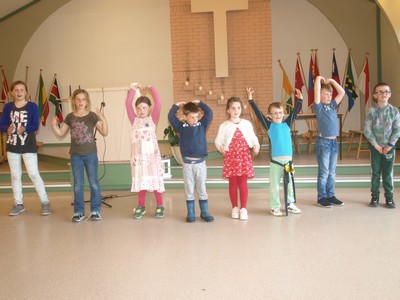 Hjartemuskelsongen som Kristin Sundfør lærte barna vart svært populær. Fengande tekst og melodi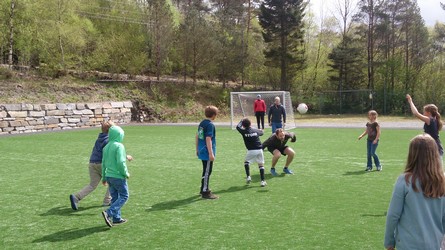 Iveren var stor under fotballturneringa som Amis Saber og Markus Sjursen organiserte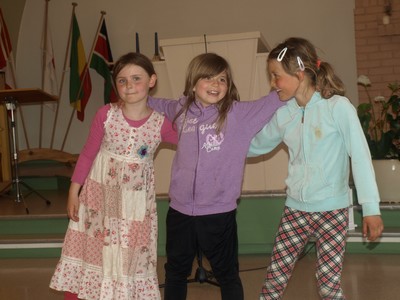 Anna Naomi Reinertsen, Linn Elise Sjursen og Louise Nordfonn hadde komponert ein flott dans til Guds ære.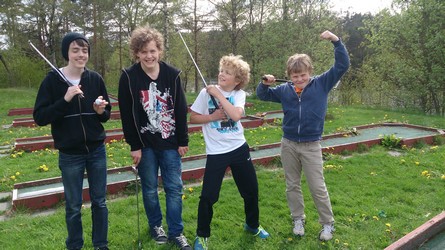 Aleksander Teigen , Johannes Hellesøy, David Hellesøy og Håkon Hellesøy underheldt seg gjerne med minigolf. Kjekke og tøffe karar.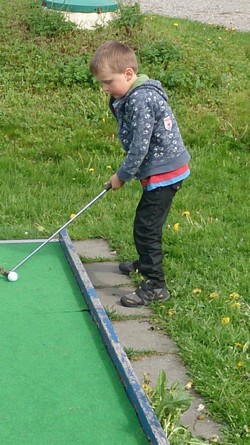 Og Adam Hellesøy hadde godt grep om golfkøllka, han også.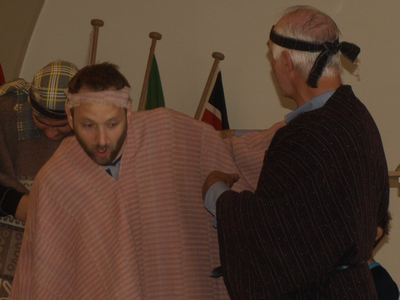 Knut Arve Nordfonn og Jens Thoresen spela Paulus og fangevaktar då førstnemnde vart arrestert saman med Silan (Jørn Rune Reinertsen) i Filippi.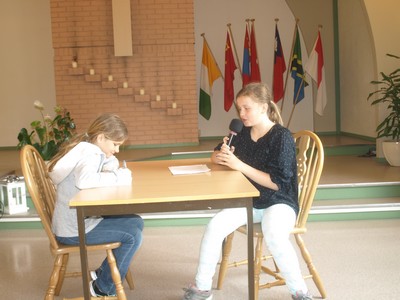 Elisabeth  og Eline Hellesøy spela ein morosam sketsj.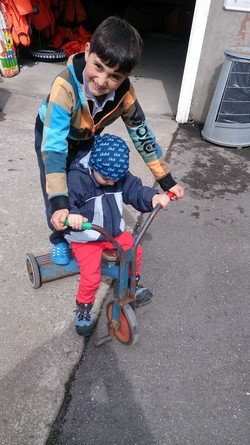 David Saber hjelper Nathanael Åsgård med syklinga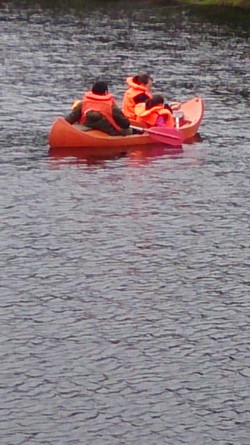 Familien Mahootci/Åsgård på padletur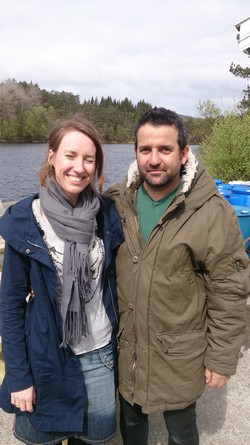 Elisabet Åsgård og Ali Mahootchi var eit kjekt nytt bekjentskap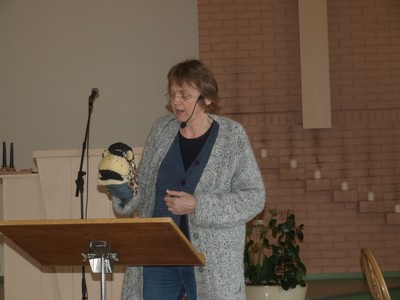 Marit  seg på ”buktaling”. Effektfullt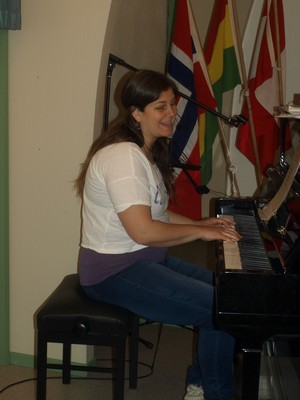 Tone leida lovsong på ein veldig fin og fengande måte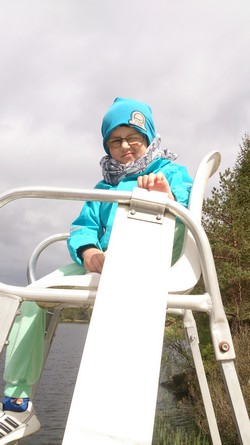 Magnus Nordfonn prøvde seg som ”badevakt”……Før han la ut på padletur med bestefaren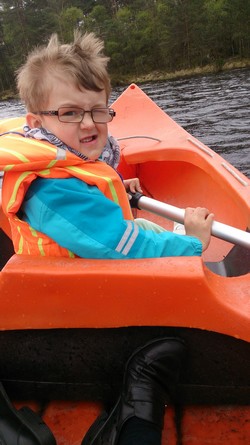 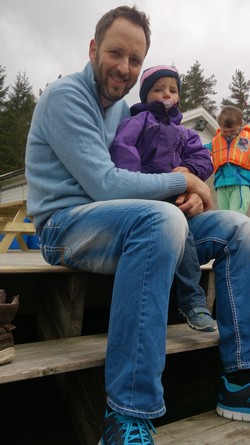 Og her sit Knut Arve Nordfonn og Heidi Marie Nordfonn og kosar seg i den kjølige sommarlufta.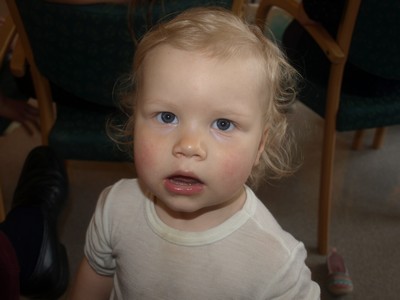 Live Sundfør var i fyr og flamme, enormt stimulert av alle folka ho hadde rundt seg